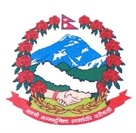 Statement by the delegation of Nepal37th session of the Working Group on the Universal Periodic ReviewUPR of Sao Tome and Principe, 27 January 2020Time: 1 min 40 secs                                                                                           Words: 161Madam President,Nepal warmly welcomes the delegation of Sao Tome and Principe to the third cycle of UPR and thanks them for the presentation of national report.We welcome the adoption of National Health Plan in an effort to improve the accessibility and quality of health care.While taking positive note of the progress in school enrolment, we encourage Sao Tome and Principe to continue measures to ensure access to free basic, quality education for all children, particularly children from poor communities.We also welcome the adoption of child protection policy as well as the establishment of national committee to coordinate its implementation.While wishing Sao Tome and Principe a successful UPR, we recommend the following for their consideration:Continue taking effective measures, including awareness raising programmes to eliminate all types of violence against women and children.Continue efforts to mitigate the effects of climate change, including by strengthening the community resilience and creating adaptability conditions.I thank you.	